Ενημέρωση για δυνατότητα ηλεκτρονικών πληρωμών βεβαιωμένων οφειλώνΕνημερώνουμε τους πολίτες ότι μέσω της αναβαθμισμένης διαδικτυακής πύλης του Δήμου Λευκάδας, www.lefkada.gov.gr, μπορούν πλέον να εξυπηρετούνται και να εκτελούν σύντομα και με ασφάλεια ηλεκτρονικές πληρωμές οφειλών προς τον Δήμο Λευκάδας για το σύνολο ή μέρος των οφειλών τους με χρήση χρεωστικής ή πιστωτικής κάρτας.Η σύνδεση στην υπηρεσία Ηλεκτρονικών Πληρωμών γίνεται με χρήση των προσωπικών σας κωδικών στο taxisnet στη παρακάτω διεύθυνση: https://eservices.lefkada.gov.gr  ή εναλλακτικά: Πληκτρολογήστε το site του Δήμου Λευκάδας: www.lefkada.gov.gr  Επιλέξτε από το κεντρικό μενού Ε-ΥΠΗΡΕΣΙΕΣ Ηλεκτρονικές Υπηρεσίες Αναλυτικές οδηγίες θα βρείτε στον παρακάτω σύνδεσμο: https://lefkada.gov.gr/ilektronikes-pliromes-ofeilon-pros-dimo-lefkadas  ΕΛΛΗΝΙΚΗ ΔΗΜΟΚΡΑΤΙΑ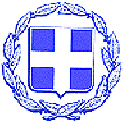 ΔΗΜΟΣ ΛΕΥΚΑΔΑΣΔΙΕΥΘΥΝΣΗ ΟΙΚΟΝΟΜΙΚΩΝ ΥΠΗΡΕΣΙΩΝΤΜ.ΕΣΟΔΩΝ, ΠΕΡΙΟΥΣΙΑΣ ΚΑΙ ΤΑΜΕΙΟΥΛευκάδα 27 Ιουνίου 2024